Приложение  к Основной образовательной программе основного общего образования Муниципальное бюджетное общеобразовательное учреждение 
            «Веселовская средняя общеобразовательная школа имени Героя Социалистического Труда Я.Т.Кирилихина» Красногвардейского района Белгородской области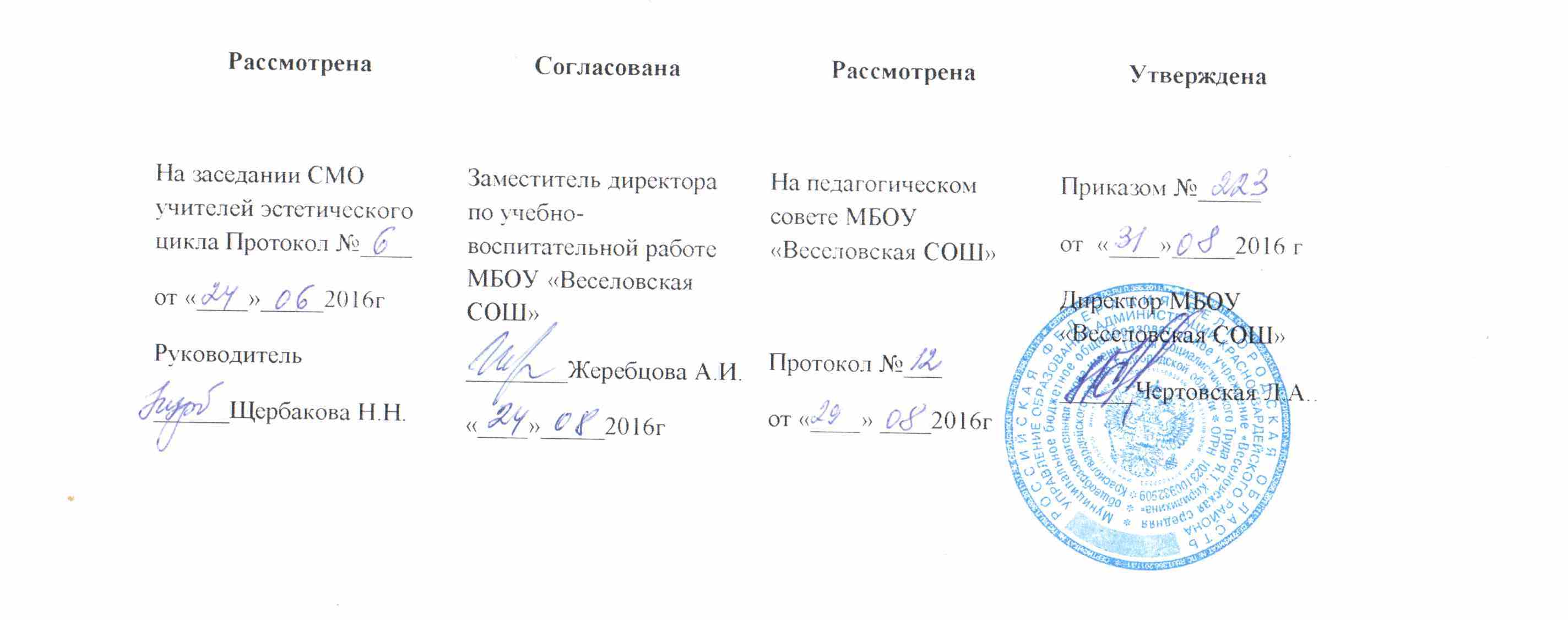 Рабочая программавнеурочной деятельности«Юные инспектора движения»Срок реализации – 2 годаРазработчик: учитель физической культуры Левачков Петр Дмитриевич                                                                                          2016 год1.  ПОЯСНИТЕЛЬНАЯ ЗАПИСКАРабочая программа «Юные инспектора движения» составлена в соответствии с требованиями Федерального государственного образовательного стандарта основного общего образования, на основе примерной программы внеурочной деятельности социально-педагогического направления под редакцией В. А. Горского и авторской программы «Юные инспекторы дорожного движения» Н. Ф. Виноградовой.Класс – 5, 6.   Количество занятий в неделю –  1 час.   Количество часов в год – 34 часа.   Срок реализации - 2 года.Актуальность: развитие сети дорог, резкий рост количества транспорта породил целый ряд проблем. В последние годы в России наблюдается значительное число детей и подростков, которые становятся причиной дорожно-транспортных происшествий. Для предупреждения роста детского дорожно-транспортного травматизма необходимо обучение детей младшего школьного возраста правилам безопасного поведения на улице и формирование у них специальных навыков. Если взрослый может контролировать свое поведение на улице, то для ребенка это весьма проблематично. Для детей школьного возраста характерен синкретизм восприятия, т. е. не ребенок контролирует ситуацию, а ситуация захватывает ребенка на столько, что он не замечает окружающий действительности и часто подвергается опасности. Это подтверждается данными статистики. Основной причиной происшествий на протяжении ряда лет является переход дороги в неустановленном месте перед близко идущим транспортом. Попадание ребенка в дорожно-транспортное происшествие - это трагедия: даже если ребенок остался жив и не получил дорожной травмы; ведь то морально-психологическое потрясение, которое он испытал при этом, травмирует его на всю жизнь. Одним из методов решения проблемы детского дорожно-транспортного травматизма является работа образовательных учреждений в данном направлении.                                                                                                           Уже с раннего возраста у детей необходимо воспитывать сознательное отношение к Правилам дорожного движения (ПДД), которые должны стать нормой поведения каждого культурного человека. Правила дорожного движения являются важным средством трудового регулирования в сфере дорожного движения, воспитания его участников в духе дисциплины, ответственности, взаимной предусмотрительности, внимательности. Выполнение всех требований Правил дорожного движения создает предпосылки четкого и безопасного движения транспортных средств и пешеходов по улицам и дорогам.). В течение периода обучения учащиеся знакомятся с Правилами дорожного движения в доступной игровой форме, с использованием средств ИКТ.                         Цель программы: -создание условий для саморазвития и самореализации личности;                                                                                                                                         -обеспечение защиты прав здоровья и жизни детей в рамках безопасного образовательного процесса.                                                                                                                                                                                Задачи программы:                                                                                                                                                                                                        - привлечение школьников к активной пропаганде правил дорожного движения;                                                                                                                   - вовлечение их в деятельность по профилактике детского дорожного травматизма.                                                                                                            Общая  характеристика программы: программа «Юные инспекторы движения» входит во внеурочную деятельность по направлению социализации личности учащихся в обществе.Программа составлена по трём основным видам деятельности:- ознакомление детей с правилами дорожного движения и поведения на улицах городов и сельских населённых пунктов.- творческие работы учащихся (изучение и создание тематических иллюстраций, плакатов, слайдов и выполнение ситуативных заданий, способствующих развитию их познавательных способностей, необходимых для правильной и безопасной ориентации учащегося в дорожной среде);- практическая отработка координации движений, двигательных умений и навыков безопасного поведения на улицах, дорогах и в транспорте с использованием для этого комплекса игр (сюжетные, ролевые, игры по правилам и дорожного р.) и специальных упражнений (вводные, групповые, индивидуальные).Основные направления  работы: 1. Изучение детьми Правил дорожного движения.                                                                                                                                                                          2. Овладение методами предупреждения детского дорожно-транспортного травматизма и навыками оказания первой помощи пострадавшим при дорожно-транспортных происшествиях.3. Знакомство учащихся с оперативно-техническими средствами регулирования дорожного движения.4. Пропаганда Правил дорожного движения в школе с использованием технических средств, знакомство с правилами для юных велосипедистов.5. Воспитание коллективизма, дисциплинированности, ответственности за свои поступки.                                                                  6. Воспитание на героических, трудовых традициях юных инспекторов движения в духе гуманного отношения к людям.																						 Место курса в учебном планеАвторская программа рассчитана  на 68 часов со сроком реализации на 2 года. В соответствии с Базисным учебным планом учебный год составляет 34 учебные недели, таким образом,  рабочая программа внеурочной деятельности рассчитана на 34 часа (1 час в неделю) в 5 и 6 классах. Темы 8, 9, 10  реализуются на протяжении 2 лет обучения. Методы и средства обучения:Словесные – рассказ, объяснение, беседа.Наглядные – показ иллюстрационных пособий, плакатов, схем, зарисовок на доске, стендов, видеофильмов, презентаций.Практические – выполнение практических заданий в тетрадях, игровые ситуации, с помощью которых проверяется знание ПДД, решение задач, кроссвордов, тестирование, экскурсии по селу с целью изучения программного материала.Ценностные ориентиры содержания учебного предмета  способствуют:умственному развитию – учащиеся получают и закрепляют знания по Правилам дорожного движения, ОБЖ, учатся логически мыслить, обобщать, составлять рассказы по темам, делиться жизненным опытом, грамотно излагать свои мысли, отвечать на вопросы;нравственному воспитанию – на занятиях у учащихся формируется культура поведения в кругу сверстников и в семье, закрепляются навыки соблюдения Правил дорожного движения, желание оказывать помощь пожилым людям по мере необходимости. Учащиеся учатся безопасности жизнедеятельности в окружающей среде, уважению к людям;эстетическому воспитанию – учащиеся участвуют в конкурсах рисунков, плакатов, литературных викторинах, фотоконкурсах. На занятиях учащиеся работают с  наглядными материалами;трудовому воспитанию – учащиеся изготавливают необходимые пособия, макеты, дидактические игры для занятий по программе, декорации и костюмы к выступлениям (с помощью родителей);физическому воспитанию – на каждом занятии с детьми и подростками проводятся подвижные игры и различные двигательные игровые задания по темам.Условия  реализации программыПрограмма предусматривает групповую и коллективную работу учащихся, совместную деятельность учащихся  и  родителей, закрепление получаемых знаний во время практических занятий и мероприятий по безопасности дорожного движения.                                                                                Программа предполагает как групповые занятия, так и индивидуальные, а также проведение массовых мероприятий. Так как программа больше всего уделяет внимание пропаганде знаний ПДД и профилактике детского дорожно-транспортного травматизма через реализацию творческих возможностей детей и подростков, то с этой целью рекомендуется использование таких форм проведения занятий:                                                                                                                                                                                  - тематические занятия;                                                                                                                                                                                                    - игровые тренинги;                                                                                                                                                                                                  - разбор дорожных ситуаций на настольных играх;                                                                                                                                                                - экскурсии, конкурсы, соревнования, КВН, викторины. Формы и методы контроля:организация тестирования и контрольных опросов по ПДД;проведение викторин, смотров знаний по ПДД;организация игр-тренингов;анализ результатов деятельности.  Формирование универсальных учебных действий.                                                                                                                                Личностные:- принятие образа «хороший пешеход, хороший пассажир»; - самостоятельность и личная ответственность за свои поступки, установка на здоровый образ жизни; - уважительное отношение к другим участникам дорожного движения; - осознание ответственности человека за общее благополучие; -этические чувства, прежде всего доброжелательность и эмоционально-нравственная отзывчивость; -положительная мотивация и познавательный интерес к занятиям по программе «Дорожная азбука»; -способность к самооценке; - начальные навыки сотрудничества в разных ситуациях. Метапредметные:-навыки контроля и самооценки процесса и результата деятельности; - умение ставить и формулировать проблемы; -навыки осознанного и произвольного построения сообщения в устной форме, в том числе творческого характера; - установление причинно-следственных связей; Регулятивные:- использование речи для регуляции своего действия; - адекватное восприятие предложений учителей, товарищей, родителей и других людей по исправлению допущенных ошибок; -умение выделять и формулировать то, что уже усвоено и что еще нужно усвоить;                                                                                                                                         - умение соотносить правильность выбора, планирования, выполнения и результата действия с требованиями конкретной задачи;                                                                                                                                                                                               Коммуникативные:                    - работать в группе, учитывать мнения партнеров, отличные от собственных; - ставить вопросы; - обращаться за помощью; - формулировать свои затруднения; -предлагать помощь и сотрудничество; - слушать собеседника; - договариваться и приходить к общему решению; -формулировать собственное мнение и позицию; - осуществлять взаимный контроль; - адекватно оценивать собственное поведение и поведение окружающих. Содержание курса1.	Понятие об участниках дорожного движенияЭлементам улиц и дорог. Дорожная разметка и дорожные знаки, сигналы светофора и регулировщика дорожного движения.Практическая работа: изучение действий участников дорожного движения по конкретным дорожным знакам.2.	Правила безопасного поведения на дорогах и улицахПравила для пешеходов и водителей транспортных средств. Виды перекрёстков и правила разъезда на них. Ответственность за нарушение правил.Практическая работа: разбор действий пешеходов и велосипедистов в конкретных дорожных ситуациях.3.	Освоение навыков безопасного движения пешехода и велосипедистаРазбор движения пешеходов и водителей транспортных средств на сложных перекрёстках. Правила движения для велосипедистов. Порядок движения группы велосипедистов. Разбор дорожной обстановки на маршруте, определение опасных для движения мест.	Практическая работа: подготовка велосипеда к походу.4.	Освоение приёмов профилактических и ремонтных работ велосипедаОсобенности устройства велосипеда. Назначение основных частей велосипеда. Физические основы устойчивостидвухколёсного велосипеда. Особенности маневрирования на велосипеде в условиях площадки для фигурного вождения велосипеда. Освоение приёмов безопасного падения.Практическая работа: освоение приёмов профилактических и ремонтных работ велосипеда.5.	Правила безопасного дорожного движения пешеходов и автотранспортаИзучение правил дорожного движения. Разбор реальных ситуаций, имеющих место в практике дорожного движения.Практическая работа: работа на тренажёрах; освоение правил работы с электронными экзаменаторами.6.	Оказание первой доврачебной помощи пострадавшим в ДТПСостав и назначение автоаптечки. Классификация возможных травм и первая доврачебная помощь пострадавшим в дорожно-транспортном происшествии (ДТП). Обработка ран и способы остановки кровотечения. Виды перевязочных средств и правила наложения повязок. Правила транспортировки пострадавших.Практическая работа: отработка различных приёмов оказания первой доврачебной помощи пострадавшему.7.	Профилактика детского дорожного травматизмаВиды и назначение автогородков. Устройство автогородка, назначение его основных элементов и особенности технического оборудования. Разработка маршрутов по схеме безопасного движения и безопасного поведения на занятиях в автогородке.Практическая работа: тренинг по безопасному вождению велосипеда (педального автомобиля) в автогородке; участие в настольной игре на тему правил дорожного движения.8.	Подготовка и проведение игр и конкурсов юных знатоков правил дорожного движенияОрганизация утренников, смотров, викторин, КВНа и соревнований по правилам безопасного дорожного движения. Подготовка конкурса эрудитов по истории транспортных средств и на знание правил дорожного движения.Практическая работа: проведение утренников, Смотров, викторин, конкурса эрудитов и т. п.9.	Подготовка и проведение соревнований «Безопасное колесо»Подготовка соревнований «Безопасное колесо».Практическая работа: проведение соревнований.10.	Выступление агитбригады юных инспекторов дорожного движенияПодведение итогов работы по программе. Подготовка выступлений агитбригад юных инспекторов дорожного движения.Практическая работа: проведение выступлений агитбригады.Учебно-тематический планПримечание: в связи с необходимостью ежегодной подготовки и проведения игр и конкурсов юных знатоков правил дорожного движения, подготовки и проведения соревнований «Безопасное колесо», выступления агитбригады юных инспекторов дорожного движения количество часов на изучение с 8 по 10 темы разделено примерно поровну для изучения    в 5 и 6 классе.В 5 классе в учебно-тематический план входит полное изучение первых четырёх тем содержания курса и частичное изучение с 8 по 10 темы. В 6 классе в учебно-тематический план входит полное изучение с 5 по 7 темы содержания курса и частичное изучение с 8 по 10 темы. Календарно-тематическое планирование в 5 классе.Ожидаемые результаты:В результате  периода обучения учащиеся будут знать:- историю возникновения ПДД;- безопасный путь из дома до школы;- дорожные знаки; сигналы светофора;- виды транспорта;- причины ДТП;- правила поведения в транспорте.будут уметь:                                                                                                                                                                                                                            - применять знания Правил дорожного движения на практике, безопасно переходить улицу и дорогу самостоятельно и с группой школьников, помогать младшим товарищам при переходе улиц и дорог;- выделять нужную информацию; читать информацию по дорожным знакам;                                                                                                                                             - оценивать дорожную ситуацию;- оказывать первую неотложную доврачебную помощь пострадавшим в ДТП.иметь навыки:- дисциплины, осторожности;- предвидения опасности на дороге, не переходящие в чувство боязни и страха.Формы подведения итогов:Итоги  освоения обучающимися  материалов  программы  подводятся в форме- игр-состязаний;-отчётного театрализованного представления по мотивам правил безопасного поведения на дорогах и улицах;- тестирование.Календарно-тематическое планирование в 6 классе.№ТемыКоличество часовКоличество часовКоличество часовп/пТемыВсегоТеорияПрактика1Понятие об участниках дорожного движения2112Правила безопасного поведения на дорогах и улицах8263Освоение навыков безопасного движения пешехода и велосипедиста8264Освоение приёмов профилактических и ремонтных работ велосипеда8265Правила безопасного дорожного движения пешеходов и автотранспорта10286Оказание первой доврачебной помощи пострадавшим в ДТП8267Профилактика детского дорожного травматизма8268Подготовка и проведение игр и конкурсов юных знатоков правил дорожного движения7259Подготовка и проведение соревнований «Безопасное колесо»62410Выступление агитбригады юных инспекторов дорожного движения312Итого681850№
п/п Тема занятийПланируемые результаты(в результате занятий учащиеся смогут) Кол-во час.ДатаДата№
п/пПланируемые результаты(в результате занятий учащиеся смогут) Кол-во час.ПланФакт.Понятие об участниках дорожного движения- 2 чПонятие об участниках дорожного движения- 2 чПонятие об участниках дорожного движения- 2 чПонятие об участниках дорожного движения- 2 чПонятие об участниках дорожного движения- 2 чПонятие об участниках дорожного движения- 2 ч1Элементы улиц и дорог.Личностные: принятие образа «хороший пешеход, пассажир». Метапредметные: умение ставить и формулировать проблемы. Регулятивные: использование речи для регуляции своего действия. Коммуникативные: работать в группе, учитывать мнения партнеров.  12Дорожная разметка и дорожные знакиЛичностные: принятие образа «хороший пешеход, пассажир». Метапредметные: умение ставить и формулировать проблемы. Регулятивные: использование речи для регуляции своего действия. Коммуникативные: работать в группе, учитывать мнения партнеров.  12. Правила безопасного поведения на дорогах и улицах- 8 ч2. Правила безопасного поведения на дорогах и улицах- 8 ч2. Правила безопасного поведения на дорогах и улицах- 8 ч2. Правила безопасного поведения на дорогах и улицах- 8 ч2. Правила безопасного поведения на дорогах и улицах- 8 ч2. Правила безопасного поведения на дорогах и улицах- 8 ч3Разнообразие транспортных средств. Личностные: -самостоятельность и личная ответственность за свои поступки, установка на здоровый образ жизни; - уважительное отношение к другим участникам дорожного движения; - начальные навыки сотрудничества в разных ситуациях. Метапредметные: навыки контроля и самооценки процесса и результата деятельности.Регулятивные: -умение выделять и формулировать то, что уже усвоено и что еще нужно усвоить;                                                                                                                                         - умение соотносить правильность выбора, планирования, выполнения и результата действия с требованиями конкретной задачи.                                                                                                                                                                                               Коммуникативные: -работать в группе, учитывать мнения партнеров, отличные от собственных; - договариваться и приходить к общему решению; -формулировать собственное мнение и позицию; - осуществлять взаимный контроль; - адекватно оценивать собственное поведение и поведение окружающих. 14Правила для пешеходов и водителей.Личностные: -самостоятельность и личная ответственность за свои поступки, установка на здоровый образ жизни; - уважительное отношение к другим участникам дорожного движения; - начальные навыки сотрудничества в разных ситуациях. Метапредметные: навыки контроля и самооценки процесса и результата деятельности.Регулятивные: -умение выделять и формулировать то, что уже усвоено и что еще нужно усвоить;                                                                                                                                         - умение соотносить правильность выбора, планирования, выполнения и результата действия с требованиями конкретной задачи.                                                                                                                                                                                               Коммуникативные: -работать в группе, учитывать мнения партнеров, отличные от собственных; - договариваться и приходить к общему решению; -формулировать собственное мнение и позицию; - осуществлять взаимный контроль; - адекватно оценивать собственное поведение и поведение окружающих. 15Разбор действий пешеходов в дорожных ситуацияхЛичностные: -самостоятельность и личная ответственность за свои поступки, установка на здоровый образ жизни; - уважительное отношение к другим участникам дорожного движения; - начальные навыки сотрудничества в разных ситуациях. Метапредметные: навыки контроля и самооценки процесса и результата деятельности.Регулятивные: -умение выделять и формулировать то, что уже усвоено и что еще нужно усвоить;                                                                                                                                         - умение соотносить правильность выбора, планирования, выполнения и результата действия с требованиями конкретной задачи.                                                                                                                                                                                               Коммуникативные: -работать в группе, учитывать мнения партнеров, отличные от собственных; - договариваться и приходить к общему решению; -формулировать собственное мнение и позицию; - осуществлять взаимный контроль; - адекватно оценивать собственное поведение и поведение окружающих. 16Виды перекрестков и правила разъезда на нихЛичностные: -самостоятельность и личная ответственность за свои поступки, установка на здоровый образ жизни; - уважительное отношение к другим участникам дорожного движения; - начальные навыки сотрудничества в разных ситуациях. Метапредметные: навыки контроля и самооценки процесса и результата деятельности.Регулятивные: -умение выделять и формулировать то, что уже усвоено и что еще нужно усвоить;                                                                                                                                         - умение соотносить правильность выбора, планирования, выполнения и результата действия с требованиями конкретной задачи.                                                                                                                                                                                               Коммуникативные: -работать в группе, учитывать мнения партнеров, отличные от собственных; - договариваться и приходить к общему решению; -формулировать собственное мнение и позицию; - осуществлять взаимный контроль; - адекватно оценивать собственное поведение и поведение окружающих. 17Разбор дорожных ситуаций с применением светофоров.Личностные: -самостоятельность и личная ответственность за свои поступки, установка на здоровый образ жизни; - уважительное отношение к другим участникам дорожного движения; - начальные навыки сотрудничества в разных ситуациях. Метапредметные: навыки контроля и самооценки процесса и результата деятельности.Регулятивные: -умение выделять и формулировать то, что уже усвоено и что еще нужно усвоить;                                                                                                                                         - умение соотносить правильность выбора, планирования, выполнения и результата действия с требованиями конкретной задачи.                                                                                                                                                                                               Коммуникативные: -работать в группе, учитывать мнения партнеров, отличные от собственных; - договариваться и приходить к общему решению; -формулировать собственное мнение и позицию; - осуществлять взаимный контроль; - адекватно оценивать собственное поведение и поведение окружающих. 18Разбор действий велосипедистов в дорожных ситуациях.Личностные: -самостоятельность и личная ответственность за свои поступки, установка на здоровый образ жизни; - уважительное отношение к другим участникам дорожного движения; - начальные навыки сотрудничества в разных ситуациях. Метапредметные: навыки контроля и самооценки процесса и результата деятельности.Регулятивные: -умение выделять и формулировать то, что уже усвоено и что еще нужно усвоить;                                                                                                                                         - умение соотносить правильность выбора, планирования, выполнения и результата действия с требованиями конкретной задачи.                                                                                                                                                                                               Коммуникативные: -работать в группе, учитывать мнения партнеров, отличные от собственных; - договариваться и приходить к общему решению; -формулировать собственное мнение и позицию; - осуществлять взаимный контроль; - адекватно оценивать собственное поведение и поведение окружающих. 19Разбор действий водителей в дорожных ситуациях.Личностные: -самостоятельность и личная ответственность за свои поступки, установка на здоровый образ жизни; - уважительное отношение к другим участникам дорожного движения; - начальные навыки сотрудничества в разных ситуациях. Метапредметные: навыки контроля и самооценки процесса и результата деятельности.Регулятивные: -умение выделять и формулировать то, что уже усвоено и что еще нужно усвоить;                                                                                                                                         - умение соотносить правильность выбора, планирования, выполнения и результата действия с требованиями конкретной задачи.                                                                                                                                                                                               Коммуникативные: -работать в группе, учитывать мнения партнеров, отличные от собственных; - договариваться и приходить к общему решению; -формулировать собственное мнение и позицию; - осуществлять взаимный контроль; - адекватно оценивать собственное поведение и поведение окружающих. 110Ответственность за нарушение ПДДЛичностные: -самостоятельность и личная ответственность за свои поступки, установка на здоровый образ жизни; - уважительное отношение к другим участникам дорожного движения; - начальные навыки сотрудничества в разных ситуациях. Метапредметные: навыки контроля и самооценки процесса и результата деятельности.Регулятивные: -умение выделять и формулировать то, что уже усвоено и что еще нужно усвоить;                                                                                                                                         - умение соотносить правильность выбора, планирования, выполнения и результата действия с требованиями конкретной задачи.                                                                                                                                                                                               Коммуникативные: -работать в группе, учитывать мнения партнеров, отличные от собственных; - договариваться и приходить к общему решению; -формулировать собственное мнение и позицию; - осуществлять взаимный контроль; - адекватно оценивать собственное поведение и поведение окружающих. 1№
п/п Тема занятийПланируемые результаты(в результате занятий учащиеся смогут) Кол-во час.ДатаДата№
п/п Тема занятийПланируемые результаты(в результате занятий учащиеся смогут) Кол-во час.ПланФакт.3. Освоение навыков безопасного движения пешехода и велосипедиста- 8 ч3. Освоение навыков безопасного движения пешехода и велосипедиста- 8 ч3. Освоение навыков безопасного движения пешехода и велосипедиста- 8 ч3. Освоение навыков безопасного движения пешехода и велосипедиста- 8 ч3. Освоение навыков безопасного движения пешехода и велосипедиста- 8 ч3. Освоение навыков безопасного движения пешехода и велосипедиста- 8 ч11Правила движения для велосипедистов. Личностные: -осознание ответственности человека за общее благополучие; - начальные навыки сотрудничества в разных ситуациях. Метапредметные: - умение ставить и формулировать проблемы; -навыки контроля и самооценки процесса и результата деятельности; -навыки осознанного и произвольного построения сообщения в устной форме, в том числе творческого характера. Регулятивные: умение соотносить правильность выбора, планирования, выполнения и результата действия с требованиями конкретной задачи.                                                                                                                                                                                               Коммуникативные: -формулировать свои затруднения;                   -работать в группе, учитывать мнения партнеров, отличные от собственных; - договариваться и приходить к общему решению; -формулировать собственное мнение и позицию.112Порядок движения группы велосипедистов.Личностные: -осознание ответственности человека за общее благополучие; - начальные навыки сотрудничества в разных ситуациях. Метапредметные: - умение ставить и формулировать проблемы; -навыки контроля и самооценки процесса и результата деятельности; -навыки осознанного и произвольного построения сообщения в устной форме, в том числе творческого характера. Регулятивные: умение соотносить правильность выбора, планирования, выполнения и результата действия с требованиями конкретной задачи.                                                                                                                                                                                               Коммуникативные: -формулировать свои затруднения;                   -работать в группе, учитывать мнения партнеров, отличные от собственных; - договариваться и приходить к общему решению; -формулировать собственное мнение и позицию.113 Разбор дорожной обстановки на маршруте.Личностные: -осознание ответственности человека за общее благополучие; - начальные навыки сотрудничества в разных ситуациях. Метапредметные: - умение ставить и формулировать проблемы; -навыки контроля и самооценки процесса и результата деятельности; -навыки осознанного и произвольного построения сообщения в устной форме, в том числе творческого характера. Регулятивные: умение соотносить правильность выбора, планирования, выполнения и результата действия с требованиями конкретной задачи.                                                                                                                                                                                               Коммуникативные: -формулировать свои затруднения;                   -работать в группе, учитывать мнения партнеров, отличные от собственных; - договариваться и приходить к общему решению; -формулировать собственное мнение и позицию.114Правила эксплуатации велосипеда. Личностные: -осознание ответственности человека за общее благополучие; - начальные навыки сотрудничества в разных ситуациях. Метапредметные: - умение ставить и формулировать проблемы; -навыки контроля и самооценки процесса и результата деятельности; -навыки осознанного и произвольного построения сообщения в устной форме, в том числе творческого характера. Регулятивные: умение соотносить правильность выбора, планирования, выполнения и результата действия с требованиями конкретной задачи.                                                                                                                                                                                               Коммуникативные: -формулировать свои затруднения;                   -работать в группе, учитывать мнения партнеров, отличные от собственных; - договариваться и приходить к общему решению; -формулировать собственное мнение и позицию.115Велосипедная прогулка.Личностные: -осознание ответственности человека за общее благополучие; - начальные навыки сотрудничества в разных ситуациях. Метапредметные: - умение ставить и формулировать проблемы; -навыки контроля и самооценки процесса и результата деятельности; -навыки осознанного и произвольного построения сообщения в устной форме, в том числе творческого характера. Регулятивные: умение соотносить правильность выбора, планирования, выполнения и результата действия с требованиями конкретной задачи.                                                                                                                                                                                               Коммуникативные: -формулировать свои затруднения;                   -работать в группе, учитывать мнения партнеров, отличные от собственных; - договариваться и приходить к общему решению; -формулировать собственное мнение и позицию.116Подготовка велосипеда к походу.Личностные: -осознание ответственности человека за общее благополучие; - начальные навыки сотрудничества в разных ситуациях. Метапредметные: - умение ставить и формулировать проблемы; -навыки контроля и самооценки процесса и результата деятельности; -навыки осознанного и произвольного построения сообщения в устной форме, в том числе творческого характера. Регулятивные: умение соотносить правильность выбора, планирования, выполнения и результата действия с требованиями конкретной задачи.                                                                                                                                                                                               Коммуникативные: -формулировать свои затруднения;                   -работать в группе, учитывать мнения партнеров, отличные от собственных; - договариваться и приходить к общему решению; -формулировать собственное мнение и позицию.117Велосипедный поход.Личностные: -осознание ответственности человека за общее благополучие; - начальные навыки сотрудничества в разных ситуациях. Метапредметные: - умение ставить и формулировать проблемы; -навыки контроля и самооценки процесса и результата деятельности; -навыки осознанного и произвольного построения сообщения в устной форме, в том числе творческого характера. Регулятивные: умение соотносить правильность выбора, планирования, выполнения и результата действия с требованиями конкретной задачи.                                                                                                                                                                                               Коммуникативные: -формулировать свои затруднения;                   -работать в группе, учитывать мнения партнеров, отличные от собственных; - договариваться и приходить к общему решению; -формулировать собственное мнение и позицию.118Разбор движения на сложных перекрёстках.Личностные: -осознание ответственности человека за общее благополучие; - начальные навыки сотрудничества в разных ситуациях. Метапредметные: - умение ставить и формулировать проблемы; -навыки контроля и самооценки процесса и результата деятельности; -навыки осознанного и произвольного построения сообщения в устной форме, в том числе творческого характера. Регулятивные: умение соотносить правильность выбора, планирования, выполнения и результата действия с требованиями конкретной задачи.                                                                                                                                                                                               Коммуникативные: -формулировать свои затруднения;                   -работать в группе, учитывать мнения партнеров, отличные от собственных; - договариваться и приходить к общему решению; -формулировать собственное мнение и позицию.14. Освоение приёмов профилактических и ремонтных работ велосипеда- 8 ч4. Освоение приёмов профилактических и ремонтных работ велосипеда- 8 ч4. Освоение приёмов профилактических и ремонтных работ велосипеда- 8 ч4. Освоение приёмов профилактических и ремонтных работ велосипеда- 8 ч4. Освоение приёмов профилактических и ремонтных работ велосипеда- 8 ч4. Освоение приёмов профилактических и ремонтных работ велосипеда- 8 ч19Особенности устройства велосипеда. Личностные: -положительная мотивация и познавательный интерес;- начальные навыки сотрудничества в разных ситуациях. Метапредметные: навыки контроля и самооценки процесса и результата деятельности.Регулятивные:- использование речи для регуляции своего действия; - адекватное восприятие предложений учителей, товарищей, родителей и других людей по исправлению допущенных ошибок; -умение выделять и формулировать то, что уже усвоено и что еще нужно усвоить.                                                                                                                                                                                                                                                                                            Коммуникативные: - формулировать свои затруднения; - договариваться и приходить к общему решению; - осуществлять взаимный контроль; - адекватно оценивать собственное поведение и поведение окружающих. 120Назначение основных частей велосипедаЛичностные: -положительная мотивация и познавательный интерес;- начальные навыки сотрудничества в разных ситуациях. Метапредметные: навыки контроля и самооценки процесса и результата деятельности.Регулятивные:- использование речи для регуляции своего действия; - адекватное восприятие предложений учителей, товарищей, родителей и других людей по исправлению допущенных ошибок; -умение выделять и формулировать то, что уже усвоено и что еще нужно усвоить.                                                                                                                                                                                                                                                                                            Коммуникативные: - формулировать свои затруднения; - договариваться и приходить к общему решению; - осуществлять взаимный контроль; - адекватно оценивать собственное поведение и поведение окружающих. 121Физические основы  велосипеда.Личностные: -положительная мотивация и познавательный интерес;- начальные навыки сотрудничества в разных ситуациях. Метапредметные: навыки контроля и самооценки процесса и результата деятельности.Регулятивные:- использование речи для регуляции своего действия; - адекватное восприятие предложений учителей, товарищей, родителей и других людей по исправлению допущенных ошибок; -умение выделять и формулировать то, что уже усвоено и что еще нужно усвоить.                                                                                                                                                                                                                                                                                            Коммуникативные: - формулировать свои затруднения; - договариваться и приходить к общему решению; - осуществлять взаимный контроль; - адекватно оценивать собственное поведение и поведение окружающих. 122Особенности маневрирования на велосипеде.Личностные: -положительная мотивация и познавательный интерес;- начальные навыки сотрудничества в разных ситуациях. Метапредметные: навыки контроля и самооценки процесса и результата деятельности.Регулятивные:- использование речи для регуляции своего действия; - адекватное восприятие предложений учителей, товарищей, родителей и других людей по исправлению допущенных ошибок; -умение выделять и формулировать то, что уже усвоено и что еще нужно усвоить.                                                                                                                                                                                                                                                                                            Коммуникативные: - формулировать свои затруднения; - договариваться и приходить к общему решению; - осуществлять взаимный контроль; - адекватно оценивать собственное поведение и поведение окружающих. 123Фигурное вождение велосипеда.Личностные: -положительная мотивация и познавательный интерес;- начальные навыки сотрудничества в разных ситуациях. Метапредметные: навыки контроля и самооценки процесса и результата деятельности.Регулятивные:- использование речи для регуляции своего действия; - адекватное восприятие предложений учителей, товарищей, родителей и других людей по исправлению допущенных ошибок; -умение выделять и формулировать то, что уже усвоено и что еще нужно усвоить.                                                                                                                                                                                                                                                                                            Коммуникативные: - формулировать свои затруднения; - договариваться и приходить к общему решению; - осуществлять взаимный контроль; - адекватно оценивать собственное поведение и поведение окружающих. 124Освоение приёмов безопасного падения.Личностные: -положительная мотивация и познавательный интерес;- начальные навыки сотрудничества в разных ситуациях. Метапредметные: навыки контроля и самооценки процесса и результата деятельности.Регулятивные:- использование речи для регуляции своего действия; - адекватное восприятие предложений учителей, товарищей, родителей и других людей по исправлению допущенных ошибок; -умение выделять и формулировать то, что уже усвоено и что еще нужно усвоить.                                                                                                                                                                                                                                                                                            Коммуникативные: - формулировать свои затруднения; - договариваться и приходить к общему решению; - осуществлять взаимный контроль; - адекватно оценивать собственное поведение и поведение окружающих. 125Освоение приёмов езды на велосипеде.Личностные: -положительная мотивация и познавательный интерес;- начальные навыки сотрудничества в разных ситуациях. Метапредметные: навыки контроля и самооценки процесса и результата деятельности.Регулятивные:- использование речи для регуляции своего действия; - адекватное восприятие предложений учителей, товарищей, родителей и других людей по исправлению допущенных ошибок; -умение выделять и формулировать то, что уже усвоено и что еще нужно усвоить.                                                                                                                                                                                                                                                                                            Коммуникативные: - формулировать свои затруднения; - договариваться и приходить к общему решению; - осуществлять взаимный контроль; - адекватно оценивать собственное поведение и поведение окружающих. 126Велосипед, профилактика и ремонтные работы.Личностные: -положительная мотивация и познавательный интерес;- начальные навыки сотрудничества в разных ситуациях. Метапредметные: навыки контроля и самооценки процесса и результата деятельности.Регулятивные:- использование речи для регуляции своего действия; - адекватное восприятие предложений учителей, товарищей, родителей и других людей по исправлению допущенных ошибок; -умение выделять и формулировать то, что уже усвоено и что еще нужно усвоить.                                                                                                                                                                                                                                                                                            Коммуникативные: - формулировать свои затруднения; - договариваться и приходить к общему решению; - осуществлять взаимный контроль; - адекватно оценивать собственное поведение и поведение окружающих. 1№
п/п Тема занятийПланируемые результаты(в результате занятий учащиеся смогут) Кол-во час.ДатаДата№
п/п Тема занятийПланируемые результаты(в результате занятий учащиеся смогут) Кол-во час.ПланФакт.8. Подготовка и проведение игр и конкурсов юных знатоков правил дорожного движения- 3 ч8. Подготовка и проведение игр и конкурсов юных знатоков правил дорожного движения- 3 ч8. Подготовка и проведение игр и конкурсов юных знатоков правил дорожного движения- 3 ч8. Подготовка и проведение игр и конкурсов юных знатоков правил дорожного движения- 3 ч8. Подготовка и проведение игр и конкурсов юных знатоков правил дорожного движения- 3 ч8. Подготовка и проведение игр и конкурсов юных знатоков правил дорожного движения- 3 ч27Целевая прогулка «Места, предназначенные для  движения пешеходов»Личностные: положительная мотивация и познавательный интерес. Метапредметные: навыки контроля и самооценки деятельности.                                                                      Регулятивные: умение выделять и формулировать выводы.                                                       Коммуникативные: работать в группе, учитывать мнения партнеров, отличные от собственных.128Викторина «В гостях у Светофорчика»Личностные: положительная мотивация и познавательный интерес. Метапредметные: навыки контроля и самооценки деятельности.                                                                      Регулятивные: умение выделять и формулировать выводы.                                                       Коммуникативные: работать в группе, учитывать мнения партнеров, отличные от собственных.129Творческая работа «Мой друг – велосипед»Личностные: положительная мотивация и познавательный интерес. Метапредметные: навыки контроля и самооценки деятельности.                                                                      Регулятивные: умение выделять и формулировать выводы.                                                       Коммуникативные: работать в группе, учитывать мнения партнеров, отличные от собственных.19. Подготовка и проведение соревнований «Безопасное колесо»- 3 ч9. Подготовка и проведение соревнований «Безопасное колесо»- 3 ч9. Подготовка и проведение соревнований «Безопасное колесо»- 3 ч9. Подготовка и проведение соревнований «Безопасное колесо»- 3 ч9. Подготовка и проведение соревнований «Безопасное колесо»- 3 ч9. Подготовка и проведение соревнований «Безопасное колесо»- 3 ч30Подготовка соревнований «Безопасное колесо».Личностные: начальные навыки сотрудничества в разных ситуациях. Метапредметные: навыки контроля и самооценки деятельности.    Регулятивные:  умение соотносить правильность выбора, выполнения и результата действия с требованиями конкретной задачи. Коммуникативные: адекватно оценивать собственное поведение и поведение окружающих.                                                                   131Проведение тренировочных соревнований.Личностные: начальные навыки сотрудничества в разных ситуациях. Метапредметные: навыки контроля и самооценки деятельности.    Регулятивные:  умение соотносить правильность выбора, выполнения и результата действия с требованиями конкретной задачи. Коммуникативные: адекватно оценивать собственное поведение и поведение окружающих.                                                                   132Проведение соревнований «Безопасное колесо».Личностные: начальные навыки сотрудничества в разных ситуациях. Метапредметные: навыки контроля и самооценки деятельности.    Регулятивные:  умение соотносить правильность выбора, выполнения и результата действия с требованиями конкретной задачи. Коммуникативные: адекватно оценивать собственное поведение и поведение окружающих.                                                                   110. Выступление агитбригады юных инспекторов дорожного движения- 2 ч10. Выступление агитбригады юных инспекторов дорожного движения- 2 ч10. Выступление агитбригады юных инспекторов дорожного движения- 2 ч10. Выступление агитбригады юных инспекторов дорожного движения- 2 ч10. Выступление агитбригады юных инспекторов дорожного движения- 2 ч10. Выступление агитбригады юных инспекторов дорожного движения- 2 ч33Подготовка выступления агитбригады юных инспекторов дорожного движения.Личностные: начальные навыки сотрудничества в разных ситуациях. Метапредметные: умение ставить и формулировать проблемы. Регулятивные:  использование речи для регуляции своего действия. Коммуникативные: работать в группе, учитывать мнения партнеров.134Проведение выступления агитбригады юных инспекторов дорожного движенияЛичностные: начальные навыки сотрудничества в разных ситуациях. Метапредметные: умение ставить и формулировать проблемы. Регулятивные:  использование речи для регуляции своего действия. Коммуникативные: работать в группе, учитывать мнения партнеров.134№
п/п Тема занятий Тема занятийПланируемые результаты (в результате занятий учащиеся смогут) Кол-во час.ДатаДата№
п/п Тема занятий Тема занятийПланируемые результаты (в результате занятий учащиеся смогут) Кол-во час.ПланФакт.5. Правила безопасного дорожного движения пешеходов и автотранспорта- 10 ч5. Правила безопасного дорожного движения пешеходов и автотранспорта- 10 ч5. Правила безопасного дорожного движения пешеходов и автотранспорта- 10 ч5. Правила безопасного дорожного движения пешеходов и автотранспорта- 10 ч5. Правила безопасного дорожного движения пешеходов и автотранспорта- 10 ч5. Правила безопасного дорожного движения пешеходов и автотранспорта- 10 ч5. Правила безопасного дорожного движения пешеходов и автотранспорта- 10 ч1-2Изучение правил дорожного движения. Изучение правил дорожного движения. Личностные: -самостоятельность и личная ответственность за свои поступки, установка на здоровый образ жизни; - уважительное отношение к другим участникам дорожного движения; - начальные навыки сотрудничества в разных ситуациях. Метапредметные: навыки контроля и самооценки процесса и результата деятельности.Регулятивные: -умение выделять и формулировать то, что уже усвоено и что еще нужно усвоить;                                                                                                                                         - умение соотносить правильность выбора, планирования, выполнения и результата действия с требованиями конкретной задачи.                                                                                                                                                                                              Коммуникативные: -работать в группе, учитывать мнения партнеров, отличные от собственных; - договариваться и приходить к общему решению; - формулировать собственное мнение и позицию; - осуществлять взаимный контроль; - адекватно оценивать собственное поведение и поведение окружающих.13Поведение пешехода при приближении к главной дороге.Поведение пешехода при приближении к главной дороге.Личностные: -самостоятельность и личная ответственность за свои поступки, установка на здоровый образ жизни; - уважительное отношение к другим участникам дорожного движения; - начальные навыки сотрудничества в разных ситуациях. Метапредметные: навыки контроля и самооценки процесса и результата деятельности.Регулятивные: -умение выделять и формулировать то, что уже усвоено и что еще нужно усвоить;                                                                                                                                         - умение соотносить правильность выбора, планирования, выполнения и результата действия с требованиями конкретной задачи.                                                                                                                                                                                              Коммуникативные: -работать в группе, учитывать мнения партнеров, отличные от собственных; - договариваться и приходить к общему решению; - формулировать собственное мнение и позицию; - осуществлять взаимный контроль; - адекватно оценивать собственное поведение и поведение окружающих.14Части дороги. Рисуем схему дороги.Части дороги. Рисуем схему дороги.Личностные: -самостоятельность и личная ответственность за свои поступки, установка на здоровый образ жизни; - уважительное отношение к другим участникам дорожного движения; - начальные навыки сотрудничества в разных ситуациях. Метапредметные: навыки контроля и самооценки процесса и результата деятельности.Регулятивные: -умение выделять и формулировать то, что уже усвоено и что еще нужно усвоить;                                                                                                                                         - умение соотносить правильность выбора, планирования, выполнения и результата действия с требованиями конкретной задачи.                                                                                                                                                                                              Коммуникативные: -работать в группе, учитывать мнения партнеров, отличные от собственных; - договариваться и приходить к общему решению; - формулировать собственное мнение и позицию; - осуществлять взаимный контроль; - адекватно оценивать собственное поведение и поведение окружающих.15Оценивание дорожных ситуаций: расстояние до приближающегося транспорта и его скорость.Оценивание дорожных ситуаций: расстояние до приближающегося транспорта и его скорость.Личностные: -самостоятельность и личная ответственность за свои поступки, установка на здоровый образ жизни; - уважительное отношение к другим участникам дорожного движения; - начальные навыки сотрудничества в разных ситуациях. Метапредметные: навыки контроля и самооценки процесса и результата деятельности.Регулятивные: -умение выделять и формулировать то, что уже усвоено и что еще нужно усвоить;                                                                                                                                         - умение соотносить правильность выбора, планирования, выполнения и результата действия с требованиями конкретной задачи.                                                                                                                                                                                              Коммуникативные: -работать в группе, учитывать мнения партнеров, отличные от собственных; - договариваться и приходить к общему решению; - формулировать собственное мнение и позицию; - осуществлять взаимный контроль; - адекватно оценивать собственное поведение и поведение окружающих.16-7Знаки для водителей, которые необходимо знать пешеходам.Знаки для водителей, которые необходимо знать пешеходам.Личностные: -самостоятельность и личная ответственность за свои поступки, установка на здоровый образ жизни; - уважительное отношение к другим участникам дорожного движения; - начальные навыки сотрудничества в разных ситуациях. Метапредметные: навыки контроля и самооценки процесса и результата деятельности.Регулятивные: -умение выделять и формулировать то, что уже усвоено и что еще нужно усвоить;                                                                                                                                         - умение соотносить правильность выбора, планирования, выполнения и результата действия с требованиями конкретной задачи.                                                                                                                                                                                              Коммуникативные: -работать в группе, учитывать мнения партнеров, отличные от собственных; - договариваться и приходить к общему решению; - формулировать собственное мнение и позицию; - осуществлять взаимный контроль; - адекватно оценивать собственное поведение и поведение окружающих.18 Цвет и форма предупреждающих и запрещающих знаков.  Цвет и форма предупреждающих и запрещающих знаков. Личностные: -самостоятельность и личная ответственность за свои поступки, установка на здоровый образ жизни; - уважительное отношение к другим участникам дорожного движения; - начальные навыки сотрудничества в разных ситуациях. Метапредметные: навыки контроля и самооценки процесса и результата деятельности.Регулятивные: -умение выделять и формулировать то, что уже усвоено и что еще нужно усвоить;                                                                                                                                         - умение соотносить правильность выбора, планирования, выполнения и результата действия с требованиями конкретной задачи.                                                                                                                                                                                              Коммуникативные: -работать в группе, учитывать мнения партнеров, отличные от собственных; - договариваться и приходить к общему решению; - формулировать собственное мнение и позицию; - осуществлять взаимный контроль; - адекватно оценивать собственное поведение и поведение окружающих.19-10Разбор реальных ситуаций, имеющих место в практике дорожного движения.Разбор реальных ситуаций, имеющих место в практике дорожного движения.Личностные: -самостоятельность и личная ответственность за свои поступки, установка на здоровый образ жизни; - уважительное отношение к другим участникам дорожного движения; - начальные навыки сотрудничества в разных ситуациях. Метапредметные: навыки контроля и самооценки процесса и результата деятельности.Регулятивные: -умение выделять и формулировать то, что уже усвоено и что еще нужно усвоить;                                                                                                                                         - умение соотносить правильность выбора, планирования, выполнения и результата действия с требованиями конкретной задачи.                                                                                                                                                                                              Коммуникативные: -работать в группе, учитывать мнения партнеров, отличные от собственных; - договариваться и приходить к общему решению; - формулировать собственное мнение и позицию; - осуществлять взаимный контроль; - адекватно оценивать собственное поведение и поведение окружающих.16. Оказание первой доврачебной помощи пострадавшим в ДТП- 8 ч6. Оказание первой доврачебной помощи пострадавшим в ДТП- 8 ч6. Оказание первой доврачебной помощи пострадавшим в ДТП- 8 ч6. Оказание первой доврачебной помощи пострадавшим в ДТП- 8 ч6. Оказание первой доврачебной помощи пострадавшим в ДТП- 8 ч6. Оказание первой доврачебной помощи пострадавшим в ДТП- 8 ч6. Оказание первой доврачебной помощи пострадавшим в ДТП- 8 ч11Состав и назначение автоаптечки. Состав и назначение автоаптечки. Личностные: -осознание ответственности человека за общее благополучие; - начальные навыки сотрудничества в разных ситуациях. Метапредметные: - умение ставить и формулировать проблемы; -навыки контроля и самооценки процесса и результата деятельности; -навыки осознанного и произвольного построения сообщения. Регулятивные: умение соотносить правильность выбора, планирования, выполнения и результата действия с требованиями конкретной задачи.                                                                                                                                                                                               112Классификация возможных травм и первая доврачебная помощь пострадавшим в ДТП. Классификация возможных травм и первая доврачебная помощь пострадавшим в ДТП. Личностные: -осознание ответственности человека за общее благополучие; - начальные навыки сотрудничества в разных ситуациях. Метапредметные: - умение ставить и формулировать проблемы; -навыки контроля и самооценки процесса и результата деятельности; -навыки осознанного и произвольного построения сообщения. Регулятивные: умение соотносить правильность выбора, планирования, выполнения и результата действия с требованиями конкретной задачи.                                                                                                                                                                                               113 Обработка ран и способы остановки кровотечения.  Обработка ран и способы остановки кровотечения. Личностные: -осознание ответственности человека за общее благополучие; - начальные навыки сотрудничества в разных ситуациях. Метапредметные: - умение ставить и формулировать проблемы; -навыки контроля и самооценки процесса и результата деятельности; -навыки осознанного и произвольного построения сообщения. Регулятивные: умение соотносить правильность выбора, планирования, выполнения и результата действия с требованиями конкретной задачи.                                                                                                                                                                                               114Отработка приёмов обработки ран и способов остановки кровотечения.Отработка приёмов обработки ран и способов остановки кровотечения.Личностные: -осознание ответственности человека за общее благополучие; - начальные навыки сотрудничества в разных ситуациях. Метапредметные: - умение ставить и формулировать проблемы; -навыки контроля и самооценки процесса и результата деятельности; -навыки осознанного и произвольного построения сообщения. Регулятивные: умение соотносить правильность выбора, планирования, выполнения и результата действия с требованиями конкретной задачи.                                                                                                                                                                                               115Виды перевязочных средств и правила наложения повязок. Виды перевязочных средств и правила наложения повязок. Личностные: -осознание ответственности человека за общее благополучие; - начальные навыки сотрудничества в разных ситуациях. Метапредметные: - умение ставить и формулировать проблемы; -навыки контроля и самооценки процесса и результата деятельности; -навыки осознанного и произвольного построения сообщения. Регулятивные: умение соотносить правильность выбора, планирования, выполнения и результата действия с требованиями конкретной задачи.                                                                                                                                                                                               1№
п/п Тема занятий Тема занятийПланируемые результаты(в результате занятий учащиеся смогут) Кол-во час.ДатаДата№
п/п Тема занятий Тема занятийПланируемые результаты(в результате занятий учащиеся смогут) Кол-во час.ПланФакт.16Отработка приёмов наложения повязок.Отработка приёмов наложения повязок.Коммуникативные: -формулировать свои затруднения;                   -работать в группе, учитывать мнения партнеров, отличные от собственных; - договариваться и приходить к общему решению; -формулировать собственное мнение и позицию.117Правила транспортировки пострадавших.Правила транспортировки пострадавших.Коммуникативные: -формулировать свои затруднения;                   -работать в группе, учитывать мнения партнеров, отличные от собственных; - договариваться и приходить к общему решению; -формулировать собственное мнение и позицию.118Отработка правил транспортировки пострадавших.Отработка правил транспортировки пострадавших.Коммуникативные: -формулировать свои затруднения;                   -работать в группе, учитывать мнения партнеров, отличные от собственных; - договариваться и приходить к общему решению; -формулировать собственное мнение и позицию.17. Профилактика детского дорожного травматизма- 8 ч7. Профилактика детского дорожного травматизма- 8 ч7. Профилактика детского дорожного травматизма- 8 ч7. Профилактика детского дорожного травматизма- 8 ч7. Профилактика детского дорожного травматизма- 8 ч7. Профилактика детского дорожного травматизма- 8 ч7. Профилактика детского дорожного травматизма- 8 ч19Виды и назначение автогородков. Виды и назначение автогородков. Личностные: -положительная мотивация и познавательный интерес;- начальные навыки сотрудничества в разных ситуациях. Метапредметные: навыки контроля и самооценки процесса и результата деятельности.Регулятивные:- использование речи для регуляции своего действия; - адекватное восприятие предложений учителей, товарищей, родителей и других людей по исправлению допущенных ошибок; -умение выделять и формулировать то, что уже усвоено и что еще нужно усвоить.                                                                                                                                                                                                                                                                                            Коммуникативные: - формулировать свои затруднения; - договариваться и приходить к общему решению; - осуществлять взаимный контроль.120Устройство автогородка,Устройство автогородка,Личностные: -положительная мотивация и познавательный интерес;- начальные навыки сотрудничества в разных ситуациях. Метапредметные: навыки контроля и самооценки процесса и результата деятельности.Регулятивные:- использование речи для регуляции своего действия; - адекватное восприятие предложений учителей, товарищей, родителей и других людей по исправлению допущенных ошибок; -умение выделять и формулировать то, что уже усвоено и что еще нужно усвоить.                                                                                                                                                                                                                                                                                            Коммуникативные: - формулировать свои затруднения; - договариваться и приходить к общему решению; - осуществлять взаимный контроль.121-22Разработка маршрутов по схеме безопасного движения  и  поведения.Разработка маршрутов по схеме безопасного движения  и  поведения.Личностные: -положительная мотивация и познавательный интерес;- начальные навыки сотрудничества в разных ситуациях. Метапредметные: навыки контроля и самооценки процесса и результата деятельности.Регулятивные:- использование речи для регуляции своего действия; - адекватное восприятие предложений учителей, товарищей, родителей и других людей по исправлению допущенных ошибок; -умение выделять и формулировать то, что уже усвоено и что еще нужно усвоить.                                                                                                                                                                                                                                                                                            Коммуникативные: - формулировать свои затруднения; - договариваться и приходить к общему решению; - осуществлять взаимный контроль.223Правила движения в автогородке.Правила движения в автогородке.Личностные: -положительная мотивация и познавательный интерес;- начальные навыки сотрудничества в разных ситуациях. Метапредметные: навыки контроля и самооценки процесса и результата деятельности.Регулятивные:- использование речи для регуляции своего действия; - адекватное восприятие предложений учителей, товарищей, родителей и других людей по исправлению допущенных ошибок; -умение выделять и формулировать то, что уже усвоено и что еще нужно усвоить.                                                                                                                                                                                                                                                                                            Коммуникативные: - формулировать свои затруднения; - договариваться и приходить к общему решению; - осуществлять взаимный контроль.124Тренинг по безопасному вождению велосипеда.Тренинг по безопасному вождению велосипеда.Личностные: -положительная мотивация и познавательный интерес;- начальные навыки сотрудничества в разных ситуациях. Метапредметные: навыки контроля и самооценки процесса и результата деятельности.Регулятивные:- использование речи для регуляции своего действия; - адекватное восприятие предложений учителей, товарищей, родителей и других людей по исправлению допущенных ошибок; -умение выделять и формулировать то, что уже усвоено и что еще нужно усвоить.                                                                                                                                                                                                                                                                                            Коммуникативные: - формулировать свои затруднения; - договариваться и приходить к общему решению; - осуществлять взаимный контроль.125-26Настольная игра на тему правил дорожного движения.Настольная игра на тему правил дорожного движения.Личностные: -положительная мотивация и познавательный интерес;- начальные навыки сотрудничества в разных ситуациях. Метапредметные: навыки контроля и самооценки процесса и результата деятельности.Регулятивные:- использование речи для регуляции своего действия; - адекватное восприятие предложений учителей, товарищей, родителей и других людей по исправлению допущенных ошибок; -умение выделять и формулировать то, что уже усвоено и что еще нужно усвоить.                                                                                                                                                                                                                                                                                            Коммуникативные: - формулировать свои затруднения; - договариваться и приходить к общему решению; - осуществлять взаимный контроль.28. Подготовка и проведение игр и конкурсов юных знатоков правил дорожного движения- 4 ч8. Подготовка и проведение игр и конкурсов юных знатоков правил дорожного движения- 4 ч8. Подготовка и проведение игр и конкурсов юных знатоков правил дорожного движения- 4 ч8. Подготовка и проведение игр и конкурсов юных знатоков правил дорожного движения- 4 ч8. Подготовка и проведение игр и конкурсов юных знатоков правил дорожного движения- 4 ч8. Подготовка и проведение игр и конкурсов юных знатоков правил дорожного движения- 4 ч8. Подготовка и проведение игр и конкурсов юных знатоков правил дорожного движения- 4 ч2727Викторина «Дорожные знаки в загадках и стихах».Личностные: - самостоятельность и личная ответственность за свои поступки, установка на здоровый образ жизни; - положительная мотивация и познавательный интерес. Метапредметные: - умение ставить и формулировать проблемы; - навыки контроля и самооценки деятельности.                                                                      Регулятивные: умение выделять и формулировать выводы.                                                       Коммуникативные: работать в группе, учитывать мнения партнеров.12828Конкурс эрудитов по истории транспортных средств и на знание ПДД.Личностные: - самостоятельность и личная ответственность за свои поступки, установка на здоровый образ жизни; - положительная мотивация и познавательный интерес. Метапредметные: - умение ставить и формулировать проблемы; - навыки контроля и самооценки деятельности.                                                                      Регулятивные: умение выделять и формулировать выводы.                                                       Коммуникативные: работать в группе, учитывать мнения партнеров.12929КВН «Красный, жёлтый, зелёный»Личностные: - самостоятельность и личная ответственность за свои поступки, установка на здоровый образ жизни; - положительная мотивация и познавательный интерес. Метапредметные: - умение ставить и формулировать проблемы; - навыки контроля и самооценки деятельности.                                                                      Регулятивные: умение выделять и формулировать выводы.                                                       Коммуникативные: работать в группе, учитывать мнения партнеров.13030Игра «Аукцион знаний»Личностные: - самостоятельность и личная ответственность за свои поступки, установка на здоровый образ жизни; - положительная мотивация и познавательный интерес. Метапредметные: - умение ставить и формулировать проблемы; - навыки контроля и самооценки деятельности.                                                                      Регулятивные: умение выделять и формулировать выводы.                                                       Коммуникативные: работать в группе, учитывать мнения партнеров.1№
п/п№
п/п Тема занятийПланируемые результаты(в результате занятий учащиеся смогут) Кол-во час.ДатаДата№
п/п№
п/п Тема занятийПланируемые результаты(в результате занятий учащиеся смогут) Кол-во час.ПланФакт.9. Подготовка и проведение соревнований «Безопасное колесо»- 3 ч9. Подготовка и проведение соревнований «Безопасное колесо»- 3 ч9. Подготовка и проведение соревнований «Безопасное колесо»- 3 ч9. Подготовка и проведение соревнований «Безопасное колесо»- 3 ч9. Подготовка и проведение соревнований «Безопасное колесо»- 3 ч9. Подготовка и проведение соревнований «Безопасное колесо»- 3 ч9. Подготовка и проведение соревнований «Безопасное колесо»- 3 ч3131Подготовка соревнований «Безопасное колесо».Личностные: начальные навыки сотрудничества в разных ситуациях. Метапредметные: навыки контроля и самооценки деятельности.    Регулятивные:  умение соотносить правильность выбора, выполнения и результата действия с требованиями конкретной задачи. Коммуникативные: адекватно оценивать собственное поведение и поведение окружающих.                                                                   13232Проведение тренировочных соревнований.Личностные: начальные навыки сотрудничества в разных ситуациях. Метапредметные: навыки контроля и самооценки деятельности.    Регулятивные:  умение соотносить правильность выбора, выполнения и результата действия с требованиями конкретной задачи. Коммуникативные: адекватно оценивать собственное поведение и поведение окружающих.                                                                   13333Соревнования по безопасному вождению велосипедаЛичностные: начальные навыки сотрудничества в разных ситуациях. Метапредметные: навыки контроля и самооценки деятельности.    Регулятивные:  умение соотносить правильность выбора, выполнения и результата действия с требованиями конкретной задачи. Коммуникативные: адекватно оценивать собственное поведение и поведение окружающих.                                                                   110. Выступление агитбригады юных инспекторов дорожного движения- 1 ч10. Выступление агитбригады юных инспекторов дорожного движения- 1 ч10. Выступление агитбригады юных инспекторов дорожного движения- 1 ч10. Выступление агитбригады юных инспекторов дорожного движения- 1 ч10. Выступление агитбригады юных инспекторов дорожного движения- 1 ч10. Выступление агитбригады юных инспекторов дорожного движения- 1 ч10. Выступление агитбригады юных инспекторов дорожного движения- 1 ч34Выступление агитбригады юных инспекторов дорожного движения. Выступление агитбригады юных инспекторов дорожного движения. Личностные: начальные навыки сотрудничества в разных ситуациях. Метапредметные: умение ставить и формулировать проблемы. Регулятивные:  использование речи для регуляции своего действия. Коммуникативные: работать в группе, учитывать мнения партнеров.134